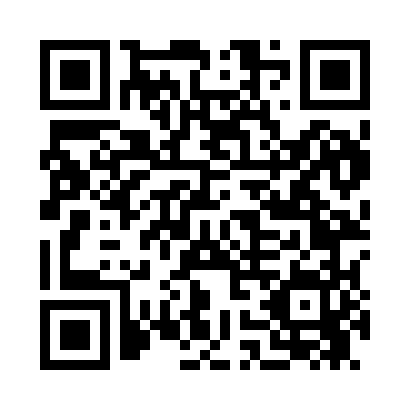 Prayer times for Algoma, Mississippi, USAWed 1 May 2024 - Fri 31 May 2024High Latitude Method: Angle Based RulePrayer Calculation Method: Islamic Society of North AmericaAsar Calculation Method: ShafiPrayer times provided by https://www.salahtimes.comDateDayFajrSunriseDhuhrAsrMaghribIsha1Wed4:516:0612:534:367:418:562Thu4:496:0512:534:367:418:573Fri4:486:0412:534:367:428:584Sat4:476:0312:534:367:438:595Sun4:466:0212:534:367:449:016Mon4:446:0112:534:367:459:027Tue4:436:0012:534:377:459:038Wed4:425:5912:534:377:469:049Thu4:415:5912:534:377:479:0510Fri4:405:5812:534:377:489:0611Sat4:395:5712:524:377:489:0712Sun4:385:5612:524:377:499:0813Mon4:375:5512:524:377:509:0914Tue4:365:5512:524:377:519:1015Wed4:355:5412:534:377:529:1116Thu4:345:5312:534:377:529:1217Fri4:335:5212:534:377:539:1318Sat4:325:5212:534:387:549:1419Sun4:315:5112:534:387:549:1520Mon4:305:5112:534:387:559:1621Tue4:295:5012:534:387:569:1722Wed4:295:4912:534:387:579:1723Thu4:285:4912:534:387:579:1824Fri4:275:4812:534:387:589:1925Sat4:275:4812:534:387:599:2026Sun4:265:4712:534:397:599:2127Mon4:255:4712:534:398:009:2228Tue4:255:4712:544:398:019:2329Wed4:245:4612:544:398:019:2430Thu4:235:4612:544:398:029:2431Fri4:235:4612:544:398:039:25